ПРОЄКТВиконавчий комітет Нетішинської міської радиХмельницької областіР І Ш Е Н Н Я27.07.2023					Нетішин				  № ____/2023Про встановлення режиму роботи об’єкта тимчасової дрібнороздрібної торгівлі фізичної особи-підприємця Алієва Шихалі Анвара оглиВідповідно до підпункту 4 пункту «б» статті 30, пункту 3 частини 4              статті 42 Закону України «Про місцеве самоврядування в Україні», рішення п’ятдесят другої сесії Нетішинської міської ради VІI скликання від 01 березня 2019 року № 52/3510 «Про порядок розміщення об’єктів торгівлі, сфери послуг та розваг», зі змінами та з метою розгляду звернення фізичної особи-підприємця Алієва Шихалі Анвара огли, зареєстрованого у виконавчому комітеті Нетішинської міської ради 18 липня 2023 року за                                                  № 34/2681-01-13/2023, виконавчий комітет Нетішинської міської ради ВИРІШИВ:1. Установити за погодженням з власником такий режим роботи об’єкта тимчасової дрібнороздрібної торгівлі овочами та фруктами, розташованого за адресою: просп. Незалежності, у районі будівлі № 31 (відповідно до схеми), у період від 01 серпня до 10 жовтня 2023 року: початок роботи	- 08:00 год.перерва на обід	- відсутнякінець роботи	- 20:00 год.вихідний день	- відсутній.2. Контроль за виконанням цього рішення покласти на першого заступника міського голови Олену Хоменко.Міський голова							Олександр СУПРУНЮК 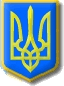 